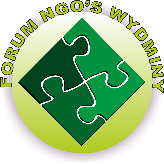 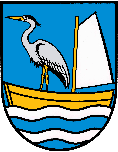 REGULAMIN I OTWARTYCH ZAWODÓW W WYCISKANIU SZTANGI LEŻĄC O PUCHAR WÓJTA GMINY WYDMINY RADOSŁAWA KRÓLA WYDMINY 2021CELEPopularyzacja i upowszechnianie aktywności fizycznej jako formy zdrowego stylu życia 
i spędzania czasu wolnego. Propagowanie dyscyplin siłowych –wyciskanie sztangi leżąc. Promocja Gminy Wydminy. Współzawodnictwo z poszanowaniem zasad fair play. Wspieranie i upowszechnianie kultury fizycznej jako aktywnej metody spędzania wolnego czasu oraz podnoszenia świadomości mieszkańców gminy w zakresie zdrowego trybu życia i ochrony środowiska naturalnego. ORGANIZATOR ZAWODÓWForum NGO’S Wydminy, pod patronatem Wójta Gminy WydminyTERMIN I MIEJSCE ZAWODÓW3.07.2021r., Pierwsza plaża „u Agaty”Ważenie zawodników od godziny 12:00Start zawodów godzina 14:00Planowana godzina zakończenia imprezy 20:00OPŁATA STARTOWA40zł do dnia 27.06.2021r.,Opłatę należy wnieść na konto organizatora do dnia 27.06.2021r. 50 1600 1462 1885 6551 1000 0001W tytule przelewu należy wpisać: Wyciskanie sztangi WydminyDokonana opłata startowa nie podlega zwrotowi. Po wcześniejszym uzgodnieniu 
z organizatorami istnieje możliwość przepisania opłaty na innego zawodnika.ZGŁOSZENIA ZAWODNIKÓWKarty zgłoszenia zależy wysyłać na adres e mail: gok@wydminy.plWARUNKI UCZESTNICTWA1. W Zawodach mogą brać udział członkowie klubów sportowych i stowarzyszeń sportowych. Prawo startu mają również zawodnicy bez przynależności klubowej, bez licencji oraz bez względu na miejsce zamieszkania.2. Zgłoszenie zawodnika do zawodów jest równoznaczna z brakiem przeciwwskazań do udziału w Zawodach oraz wyrażeniem zgody na przetwarzanie danych osobowych 
i rozpowszechnianiem wizerunku uczestnika zawodów w materiałach promocyjnych lub reklamowych udostępnianych w Internecie, prasie, telewizji i radiu przez organizatora Zawodów. 3. Zawodnicy powinni uiścić opłatę startową.4. Zawodnicy startują bez specjalistycznych koszulek i bez opasek na łokcie, wymagane są trykoty lub obcisły ubiór taki, aby umożliwiał dokonać oceny sędziów.5. W trakcie trwania Zawodów organizator nie zapewnia wyżywienia. WARUNKI BEZPIECZEŃSTWAWszelkie urazy, kontuzje oraz przypadki złego samopoczucia należy natychmiast zgłaszać zabezpieczeniu medycznemu Zawodów.Organizator nie bierze odpowiedzialności za ubezpieczenie zawodników i osób towarzyszących od NNW zaistniałych w trakcie trwania Zawodów. Szczegółowe warunki bezpieczeństwa dotyczące rywalizacji przedstawi Sędzia Główny Zawodów w trakcie odprawy technicznej.Wszyscy zawodnicy zobowiązani są do zapoznania się i przestrzegania Regulaminu. Organizator nie odpowiada za rzeczy pozostawione bez opieki w trakcie trwania Zawodów.Organizator nie ponosi odpowiedzialności za ewentualne obrażenia i kontuzje powstałe podczas rywalizacji sportowej.SPOSÓB RYWALIZACJIKobiety Open Absolut Women - Rozgrywanych według formuły Wilks’a : dla najsilniejszych uczestniczek zawodów bez podziału na kategorie wagowe.Mężczyźni w kat. wagowych: do 82 kg;do 90.0kg;do 100.0kg;do 115.0kg;powyżej 115kg.weteran 40+najsilniejszy Wydminiak Open Absolut Men- Rozgrywanych według formuły Wilks’a : dla najsilniejszych uczestników zawodów bez podziału na kategorie wagowe.NAGRODYTrzy pierwsze miejsca OPEN kobiet nagrodzone zostaną pucharem i dyplomem. Trzy pierwsze miejsca w każdej kategorii wagowej mężczyzn nagrodzone zostaną pucharem
i dyplomem. Trzy  pierwsze  miejsca OPEN mężczyzn nagrodzone zostaną pucharem i dyplomem.